REGULAMENT INTERN PENTRU INTERNAT ȘI CANTINĂ ÎNDATORIRILE ELEVILOR INTERNIArt.1  Prezentul regulament se aplică în internatul și cantina Colegiului Național Petru Rareș Suceava. Activitatea în internat și cantină va fi coordonata de pedagogi, supraveghetorul de noapte și administrator, ajutați de un comitet de internat format din 9 membri aleși în mod democratic de elevii din internat.Art. 2  Elevii interni au următoarele îndatoriri:să respecte programul internatului, accesul în internat fiind permis pana la ora 21:00, stingerea fiind la ora 23:00;să aibă o ținută și comportament corespunzătoare și să-și efectueze toaleta de dimineață;să folosească în mod corespunzător toate bunurile din inventar;să efectueze programul gospodăresc zilnic, iar curățenia generala în zilele de marți și de joi ale săptămânii;să respecte regulile igienico-sanitare;să păstreze liniștea, ordinea și curățenia în cameră și în spatiile comune din jurul internatului;să achite lunar tariful de cazare și regia de internat; să solicite bilet de voie de la pedagogul de serviciu în legătura cu orice plecare din internat;să aibă o atitudine cuviincioasă față de colegi și personalul angajat al școlii;la plecarea în vacanță să facă curățenie generală in cameră și să restituie în stare corespunzătoare bunurile primite;Art. 3  Elevilor interni le sunt interzise:introducerea persoanelor străine în internat; este interzisă intrarea părinților în incinta internatului, aceștia luând legătura cu pedagogul de serviciu;introducerea sau consumarea în internat a băuturilor alcoolice și a drogurilor;fumatul și practicarea jocurilor de noroc;folosirea reșourilor sau a altor aparate electrice cu excepția celor puse la dispoziție de administrație în locuri special amenajate;pregătirea preparatelor culinare și păstrarea lor în camera sau pe fereastra cu excepția zilelor de sâmbătă și duminică;lipirea pe pereții camerelor, pe uși, pe ferestre și dulapuri a fotografiilor cu scene obscene;schimbarea destinației bunurilor puse la dispoziție;aruncarea în jurul internatului sau în spatiile de folosință comună a ambalajelor și resturilor menajere;băieții/fetele să nu intre pe palierul fetelor/băieților;Art. 4  Elevii răspund material și disciplinar pentru lipsurile și deteriorările produse bunurilor încredințate spre folosință personală și colectivă din camerele și încăperile de folosință comună a internatului. Pagubele se stabilesc de către o comisie din care fac parte pedagogul școlar, administratorul și un membru din comitetul de internat. În cazul în care nu se poate identifica autorul faptei, contravaloarea prejudiciului va fi suportata de către toți elevii din camera în care s-a produs prejudiciul sau care folosesc încăperile de uz comun. Termenul de înlăturare a prejudiciului este de 15 zile.Art. 5  La începutul  fiecărui an școlar elevii interni primesc în folosință camera cu întregul inventar.B 	ÎNDATORIRILE ELEVILOR CARE SERVESC MASA LA CANTINĂArt. 6   Obligațiile elevului intern care ia masă la cantină sunt:să respecte programul de servire a mesei;să achite anticipat la datele stabilite de conducerea școlii, tariful de hrană și regia de cantină,să se autoservească preluându-și hrana în locurile stabilite și depunând la sfârșitul mesei vesela și tacâmurile folosite;să folosească cu grija bunurile din cantina puse la dispoziție și să păstreze curățenia în sala de mese;să anunțe cu cel puțin 24 de ore înainte că nu va servi masa precizând numărul zilelor în care nu va lua masa, solicitând restituirea contravalorii hranei;Art. 7  Elevilor abonați la cantină le sunt interzise:înstrăinarea cartelelor de masă;scoaterea din incinta cantinei a veselei sau a tacâmurilor;introducerea persoanelor străine în cantină sau a băuturilor alcoolice;Art. 8  Elevii răspund material și disciplinar pentru deteriorările produse în cantină. În cazul în care nu se va putea identifica autorul prejudiciului valoarea acestuia va putea fi suportata de către toți abonații cantinei.  C ÎNDATORIRILE ELEVULUI DE SERVICIU PE CAMERĂART. 9  Elevul de serviciu pe cameră are următoarele îndatoriri:să facă curăţenie în cameră dimineaţa;să atragă atenţia celorlalţi elevi din cameră să-şi aranjeze paturile la plecarea din cameră dimineaţa;răspunde de ordinea şi curăţenia din cameră pe tot timpul zilei;aerisirea încăperilor se face de către elevul de serviciu pe cameră, înainte de culcare și după deșteptare;să-şi respecte colegul de cameră;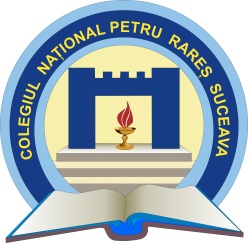 MINISTERUL EDUCAŢIEICOLEGIUL NATIONAL „PETRU RARES”S U C E A V Astr.  Mihai  Viteazu nr. 24   720059    e-mail:  cnpetruraressv@gmail.comtel.:   0230-520822     fax:   0330-401178        web:     cnprsv.ro